ARTSketch the shape of the moon at night for a week. What do you notice? Did you sketch it at the same time or different time each night?SCIENCELook at a star consolations on google earth or in the star at night. Can you research them and try and find them.Go to Tim Peake’s website and look at his videos www.Timpeake.esa.int Go to Tim Peake’s website and look at his videos www.Timpeake.esa.int HISTORYWrite a multiple choice quiz about the solar system or Tim Peake’s history.PSHEWatch a movie about space and write a review.DTMake a UFO sandwich using bread and different fillings on your plate. #year2holyfamily.DTMake a UFO sandwich using bread and different fillings on your plate. #year2holyfamily.Why were Tim Peake and Neil Armstrong brave people?Man on the moon.Why were Tim Peake and Neil Armstrong brave people?Man on the moon.Why were Tim Peake and Neil Armstrong brave people?Man on the moon.Why were Tim Peake and Neil Armstrong brave people?Man on the moon.DTMake a cereal box spaceship.DT Make your own jet pack out of fizzy pop bottles and decorate it.Then make a glitter galaxy inside using washing up liquid, water and glitter. 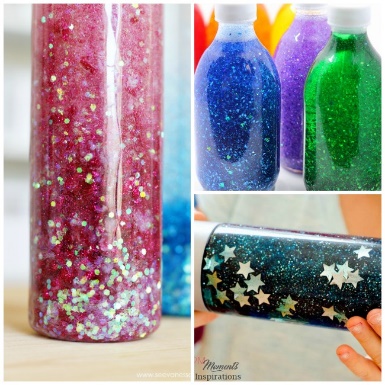 DT Make your own jet pack out of fizzy pop bottles and decorate it.Then make a glitter galaxy inside using washing up liquid, water and glitter. LITERACY Create an information leaflet to advertise space.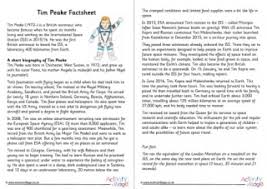 